Algebra 2 w/ Trig4.4 Evaluate Logarithms and Graph Logarithmic FunctionsWarm-Up:Find the inverse of the function y = 3x – 5.2.	An account that pays 3% annual interest compounded continuously has a balance of $10,000 on June 1, 2008.
	If no money is added, what is the balance on June 1, 2010?---------------------------------------------------------------NOTES----------------------------------------------------------------------------------------Example 1: Rewrite Logarithmic Equations			YOU TRY:  Rewrite the equation in exponential form.Logarithmic Form	Exponential Form			Logarithmic Form	Exponential Form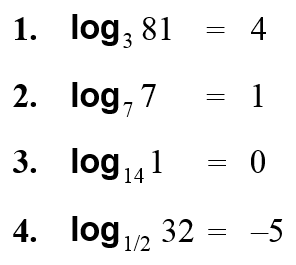 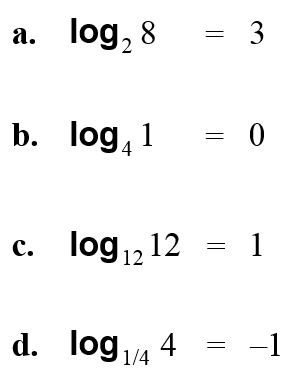 Example 2: Evaluate LogarithmsEvaluate the logarithm.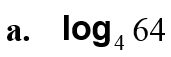 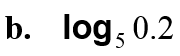 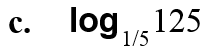 Example 3: Evaluate Common and Natural LogarithmsExpression			Keystrokes			Display				Check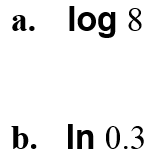 Example 4: Evaluate a Logarithmic Model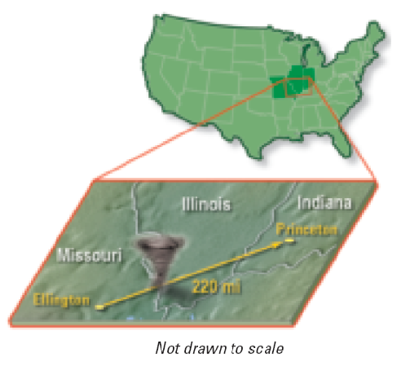 The wind speed s (in miles per hour) near the center of a tornado can be modeled by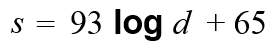 where d is the distance (in miles) that the tornado travels. In 1925, a tornado traveled 220 miles through three states. Estimate the wind speed near the tornado’s center.YOU TRY:Evaluate the logarithm. By hand!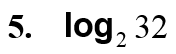 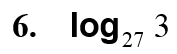 Expression			Display				Check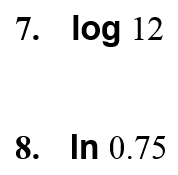 9. WHAT IF? Use the function in Example 4 to estimate the wind speed near a tornado’s center if its path is 150 miles long.Example 5: Use Inverse PropertiesSimplify the expression.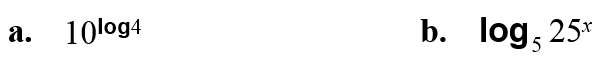 YOU TRY:Simplify the expression.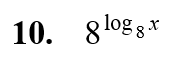 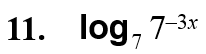 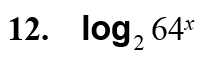 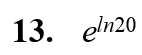 4.4 Day 2Warm-Up: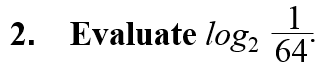 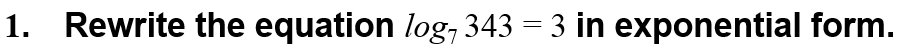 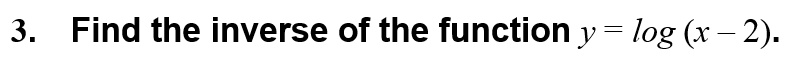 --------------------------------------------------------------NOTES-----------------------------------------------------------------------------------------Example 6: Find Inverse FunctionsFind the inverse of the function.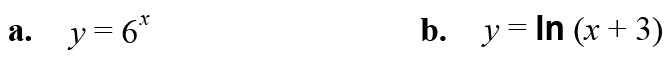 YOU TRY: 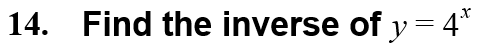 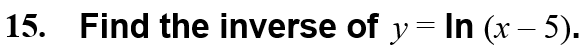 Example 7: Graph Logarithmic FunctionsGraph the function.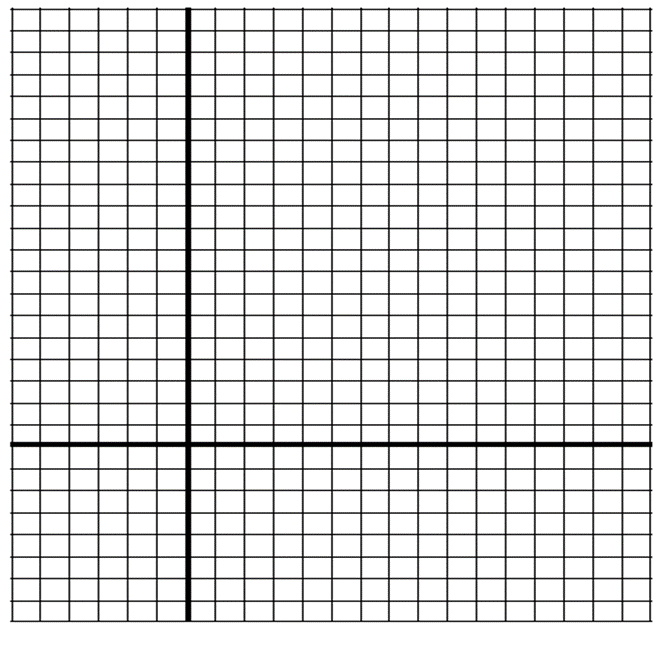 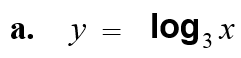 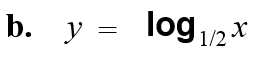 Example 8: Translate a Logarithmic Graph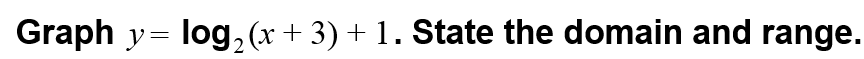 YOU TRY:Graph the function. State the domain and range.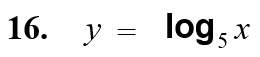 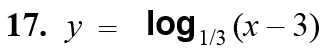 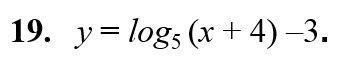 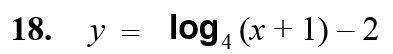 KEEP GOINGEvaluate the logarithm without using a calculator.log10 100log8 64log3 9log7 7log2 8log4 64